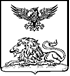 КРАСНОЯРУЖСКАЯ ТЕРРИТОРИАЛЬНАЯ ИЗБИРАТЕЛЬНАЯ КОМИССИЯ ПОСТАНОВЛЕНИЕ20 апреля 2023 года                                                                                  № 13/61-1О Тематическом плане изданий Краснояружской территориальной избирательной комиссии в период подготовки и проведения выборов в представительные органы поселений Краснояружского района 10 сентября 2023 годаВ соответствии с постановлением Избирательной комиссии Белгородской области от 15 марта 2023 год № №38/396-7 «О примерном тематическом плане изданий территориальных избирательных комиссий в период подготовки и проведения выборов в представительные органы местного самоуправления», Краснояружская территориальная избирательная комиссия постановляет:1. Утвердить Тематический план изданий Краснояружской территориальной избирательной комиссии в период подготовки и проведения выборов в представительные органы поселений Краснояружского района 10 сентября 2023 года (прилагается). 2. Разместить настоящее постановление в информационно - телекоммуникационной сети «Интернет»:- на странице Краснояружской территориальной избирательной комиссии на официальном сайте Избирательной комиссии Белгородской области;- на официальном сайте органов местного самоуправления Краснояружского района в разделе Территориальная избирательная комиссия.3. Контроль за выполнением настоящего постановления возложить на председателя Краснояружской территориальной избирательной комиссии 
М.В. Носова.ПриложениеУТВЕРЖДЕНпостановлением Краснояружской территориальной избирательной комиссииот 20 апреля 2023 года № 13/61-1Тематический план изданий Краснояружской территориальной избирательной комиссии в период подготовки и проведения выборов в представительные органы поселений Краснояружского района 10 сентября 2023 годаПредседатель Краснояружской территориальной избирательной комиссииМ.В. НосовСекретарь Краснояружской территориальной избирательной комиссииС.Н. Шапошникова№ п/пНаименование изданияОтветственныйза подготовку макетаСрок сдачи макетаТиражОтветственный за изготовление и передачу в УИК1.Избирательный бюллетеньПредседатель ТИКВ соответствии с календарным планом ТИКВ соответствии с действующим законодательствомПредседатель ТИК2.Приглашение избирателю для ознакомления со списками избирателей и для участия в выборахПредседатель ТИКВ соответствии с календарным планом ТИКВ соответствии со сметой расходов ТИКПредседатель ТИК3.Бланк заявления избирателя о голосовании вне помещения для голосованияПредседатель ТИКВ соответствии с календарным планом ТИКВ соответствии со сметой расходов ТИКПредседатель ТИК4.Реестр заявлений (обращений) избирателей для предоставления им возможности проголосовать вне помещения для голосованияПредседатель ТИКВ соответствии с календарным планом ТИКВ соответствии со сметой расходов ТИКПредседатель ТИК5.Увеличенная форма протокола участковой избирательной комиссии об итогах голосованияПредседатель ТИКВ соответствии с календарным планом ТИКВ соответствии со сметой расходов ТИКПредседатель ТИК6.Увеличенная форма сводной таблицы окружной избирательной комиссииПредседатель ТИКВ соответствии с календарным планом ТИКВ соответствии со сметой расходов ТИКПредседатель ТИК7.Плакат «Порядок заполнения избирательного бюллетеня» Председатель ТИКВ соответствии с календарным планом ТИКВ соответствии со сметой расходов ТИКПредседатель ТИК8.Информационный плакат с биографическими данными кандидатов, внесенных в избирательный бюллетень для голосования по многомандатным избирательным округам, сведениями о доходах и выявленных фактах недостоверности в данныхПредседатель ТИКВ соответствии с календарным планом ТИКВ соответствии со сметой расходов ТИКПредседатель ТИК9.Брошюра «Биографические данные кандидатов, внесенных в избирательный бюллетень для голосования по многомандатным избирательным округам, сведения о доходах и выявленных фактах недостоверности в данных» выполненную крупным шрифтом для слабовидящихПредседатель ТИКВ соответствии с календарным планом ТИКВ соответствии со сметой расходов ТИКПредседатель ТИК10.Трафареты для самостоятельного заполнения избирателями, являющимися инвалидами по зрению, избирательных бюллетенейПредседатель ТИКВ соответствии с календарным планом ТИКВ соответствии со сметой расходов ТИКПредседатель ТИК11.Сведения о кандидатах, выполненные в адаптированном для незрячих и слабовидящих избирателей формате (по Брайлю)Председатель ТИКВ соответствии с календарным планом ТИКВ соответствии со сметой расходов ТИКПредседатель ТИК12.Информационный плакат с датой голосованияПредседатель ТИКВ соответствии с календарным планом ТИКВ соответствии со сметой расходов ТИКПредседатель ТИК